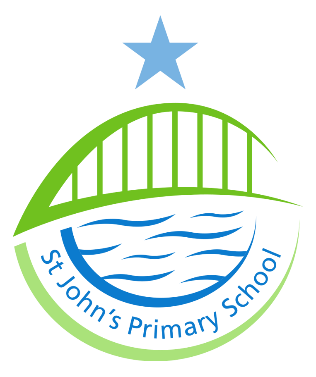 St John’s Primary SchoolJob DescriptionPost Title Breakfast Club Assistant/ Bus Escort AA704Evaluation 311 Points Grade: N2Responsible to Head TeacherResponsible for N/AJob Purpose To assist in the supervision and welfare of children who use the school mini bus pick up service and attend the Breakfast Club in accordance withschool policies/procedures.Main Duties: 	The following is typical of the duties the postholder will beexpected to perform. It is not necessarily exhaustive and otherduties of a similar nature and level may be required from timeto time.1 Assist with the organisation, maintenance, setting out and clearing away ofresources to create a purposeful and attractive learning environment.	2 Assist with any administrative tasks such as attendance registers, collection offees etc.3 Undertake activities with pupils that promote the development of intellectual,moral, spiritual and social skills.4 Respond to the practical needs of children where there is an identified specialeducational need.5 Provide general care and welfare by responding appropriately to the social,emotional and physical needs of pupils.6 Assist in maintaining a healthy, safe and secure environment and act inaccordance with the School’s policies and procedures.7 To promote and implement the Council’s Equality Policy in all aspects ofemployment and service delivery.8 The postholder will have responsibility for promoting and safeguarding thewelfare of children and young persons s/he is responsible for, or comes intocontact with.